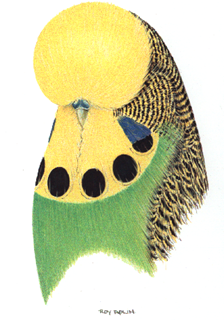 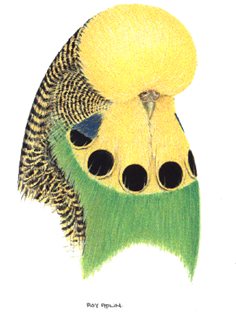 AUSTRALIAN NATIONAL BUDGERIGAR COUNCIL Inc. GENERAL MEETING MINUTESZOOM Electronic.Australia Wide all Zones.                             19th February 2024. 7-30pm QLD Time                            ITEM 1. – OPENING OF MEETING BY ANBC PRESIDENT ELECT, Roy Blair. at 7.35 pm. EST. All delegates welcomed.ITEM 2.- ROLL CALL OF MEMBER BODIES AND INTRODUCTION OF DELEGATESMember Bodies, Office Bearers and Sub-committees to represent States and Zones. New South Wales (B.S.N.S.W. Inc.) Steve Wackwitz and James MatthewsVictoria (B.C.V. Inc.) Peter Thurn and Ray Slade		             South Australia (B.C.S.A. Inc.) Chris Murphy and Troy Holmes		South Queensland (S.Q.B.B.A Inc.)  Garry Menzies and Garry Hibberd	North Queensland (Qld Nth & Central)	Scott Ericksen and Russell OgdenTasmania (B.C.T. Inc.) Catherine Charlesworth and Derek Poole			Western Australia (B.C.W.A. Inc)	 John Paterson and Les Trumper	A.N.B.C. President;	 Roy Blair.		A.N.B.C. Past President; Peter Thurn.		Colour & Standards. Coordinator.   Peter Glassenbury. ANBC Secretary/Treasurer.  Neale R Love.		   National Judges Coordinator.           James Bader. A.C.A /CCBFA Delegate.                  Neale Love.Logistics Officer.                                  Dave GanzerITEM 3. – APOLOGIES                                                NILITEM 4 – FIXING TIMES FOR MEETINGGiven E Meeting Predetermined time of 7.30 pm already set.ITEM 5 – SECRETARY / TREASURERS REPORTFinancial Standings and Balances of Accounts as of the 11th February 2024General Account   $2105.53Ring Account         $61078.21Majority of the Coditech Invoices have now been paid, however there is still two invoices awaiting receipt from Coditech for late 2024 orders. Investment Accounts 22846.8921669.9921764.07Total Bank Balance as of the 11th February 2024 is 129464.69Moved   Chris Murphy BCSA     Seconded   Steve Wackwitz BNSW    Carried ITEM 6 – MINUTES OF THE PREVIOUS MEETINGMinutes of the 30th October 2023 E Meeting distributed to all and the minutes as circulated considered to be a True and accurate record.Moved 	P Thurn BCV     Seconded     Garry Menzies SQBBA  Carried.ITEM 7 – CURRENT BUSINESS UPDATESCurrent Financial Report 2024. Books Balanced and accounts for payment awaiting on Ring Invoices to be presented by Coditech Balances recorded in item5 of these minutes.ANBC Website updated. BCT Logies arrived and intact. NQ at proof stage, awaiting name change confirmed to NQBZ – North Queensland Budgerigar Zone – Awaiting official name change confirmation so change to by-laws  can take place.No Hall of Fame applicants at time of meeting. Closed for 2024.Contract negotiations started with Coditech however thickness to be reduced with questions of Quality still maintained? if thickness reduced to 0.5mm, Samples of new rings if thickness of rings proposed. Will tensile strength be maintained with reducing thickness to .5mm? Secretary to make enquiries to Coditech asap.All in Favor    CarriedMoved:  Catherine Charlesworth   BCT	Seconded: Steve Wackwitz  BNSW    CARRIEDITEM 8 - CORRESPONDENCECorrespondence for the period from October to the 11th February with amendments circulated to all Zones. Composed of -General emails to all Zones C and S Minutes of recent Meeting Minutes from Action Plan Meeting Re Flecking and AgendaMelanistic Spangle Workshop in Launceston Tas, for Sunday of Nationals before judges meeting.BCWA Proposed Motion BCSA Discussion paper on new class “Any Other Standard Variety”BCSA Discussion paper – Mission Statement.SQBBA Discussion on advertising eg on back of judge’s shirts, sponsors other than Seed suppliers etcHave been circulated to all member Zones and their membership.Correspondence – Inward and Outward AcceptedMoved Peter Thurn BCV   Seconded Garry Menzies SQBBA   CarriedBUSINESS ARISING FROM THE CORRESPONDENCEC and S Minutes of recent Meeting TO BE RATIFIED BY DELEGATESMinutes from Action Plan Meeting Re Flecking and Agenda TO BE RATIFIED BY DELEGATESMelanistic Spangle Workshop in Launceston Tas, for Sunday of Nationals before judges meeting.EACH ZONE IS REQUESTED TO SUPPLY MINIMUM OF 3 EXAMPLES OF M’SPANGLES -  IF UNABLE TO, OTHER ZONES CAN MAKE UP THE NUMBERS. ADVISE ANBC SEC IF UNABLE TOBCWA Proposed Motion NOW CIRCULATED TO ZONES FOR DISCUSSION AND OUTCOME AT NEXT MEETING SET DOWN FOR 15thAPRIL 2024.BCSA Discussion paper on new class “Any Other Standard Variety” BCSA HAPPY WITH FURTHER DISCUSSION – WILL NOW SUBMIT AS A MOTION FOR NEXT MEETING IN 15th APRIL 2024.BCSA Discussion paper – Mission Statement. ANBC SECRETARY TO CIRCULATE THE PREVIOUS SUBCOMMITTEES FINDINGS AND MISSION STATEMENT FOR ASSESSMENT it included Members – Welfare – Education.Correspondence cont…SQBBA Discussion on advertising eg on back of judge’s shirts, sponsors other than Seed suppliers etc AGREED THAT THE PRODUCT OF LIVE STREAMING. ADVERTISING THE NATIONALS ETC SHOULD BE CONSISTANT FOR ALL NATIONALS, AND A PLAN TO MAINTAIN THIS CONSISTANCY SHOULD BE DRAWN UP. CATHERINE BCT- BELIEVES IT IS UP TO THE ZONES IF THEY WANT TO HAVE LIVE STREAMING.GOLDEN COB WITH SUPPLY BANNERS ETC FOR EACH ZONEAll Zones have now completed their 2024 Ring Orders with Coditech – ANBC Treasurer completed payment of 2024 Ring Orders.ITEM 9 – REPORTS.COLOUR AND STANDARDS COMMITTEE REPORTRecent C and S Meeting Minutes ACCEPTED AND RATIFIED BY DELEGATES – NOTED LAST C and S Meeting before ANBC AGM June 2024 NO C and S Meeting in Launceston requiredItem 7.1 Melanistic Spangles Ratified – as ongoing with workshop at Launceston before judges mtgItem 7.2 Judges P and D Clauses Standard Regarding Flecking RatifiedItem 7.3 Written Standard for Rainbows submitted by BCV Ratified ( Vote 6 For 1 No) DOUBLE VOTE FROM WA ONLY ONE VOTE PER ZONEWorkshop Melanistic Spangles Launceston Tasmania May 2024 Peter Glassenbury Report accepted.NATIONAL JUDGES’ REPORTMinutes of the Action Plan re Flecking report to be ratified by Delegates RATIFIED BY DELEGATESDraft document regarding the requirements for ANBC National Judges to qualify for inclusion on the WBO International Judges list.Action-Peter Glassenbury to forward his Draft to ANBC Secretary for circulation and response.Report on the 2024 Championship Show Launceston Tasmania.Country Club Launceston moving along nicely, second update is now circulated to Zones.“Open for Business” Bookings being taken and Rosettes sponsors now complete, invoices sent to sponsors, Registrations open - please contact Catherine Charlesworth BCT - Further information as it comes to hand.ITEM 10 –                          CONDUCT OF THE AUSTRALIAN CHAMPIONSHIP SHOWNotice of Motions10a   - Motion received for JUNE AGM.  Queensland North and Central Zone want to put forward the following motion. “That live streaming be at a cost of $35 for the whole event.  This is in keeping with the registration cost if one attends the nationals.  It could also be an excellent money earner should we have 1000 registrations at $35.00, which would more than cover costs of $12000 to $15000. If successful it could lead to improving our image in other areas. “Any questions please let me know.Thanks Scott Ericksen Secretary FNQZ10b. Discussion PointsDiscussion took place with reference to setting up Guidelines for all nationals for Live Streaming, Advertising etcPT – Asked for the breakup of the Live Streaming under two headings 1. Audio Visual and 2. Live Streaming so costing can be looked at for future zones budgeting.Moved by PT BCV that a Working Group be set up to investigate and incorporate – Live Streaming, Advertising and Promotion of the NationalsSeconded by GM SQBBA   CARRIEDGroup will be Peter Thurn BCVTroy Holmes BCSACatherine Charlesworth BCTGarry Hibberd SQBBARussell Ogden NQNeale Love ANBCCarried.ITEM 11 – GENERAL BUSINESS11a) Bird keeping concerns; these are ongoing concerns and are being continually monitored by most zones direct to the ANBC Secretary. ANBC Delegate in contact with CCBFA on these matters and will advise if any and their progress. ANBC Secretary encouraged the zone clubs to join Animal Care Australia as a further safe guard for matters pertaining to Bird keeping concerns.Zones asked if they have any General Business to discuss.BCSA – Will make available to all Zones the criteria that they used for their very successful “Budgie Fest” Received and circulated to Zones.NQ     -         Nothing to discuss BCT –           Latest National Update posted etc Registrations open BCV – NIL WA –   Motion to be circulated re Disqualification etc  CIRCULATED TO ZONESSQBBA – Asked if possible, to obtain a Life Sized photo of the Bird depicted in the Flecking Head Markings section of the Penalty and Disqualification Clauses. PG to look into….BNSW – All GoodPresident    NILC and S -   NILPeter Thurn -   NILSecretary – To communicate with Coditech re samples, thickness etc questions that have been raised re 2024 ring contract and supply.Meeting closed at 9-15pmNEXT MEETING Monday 15th APRIL 2024   7-30PM ESTVIA ZOOM